John Bel Edwards - GovernorCommiaaionera: Bob Sevin-President, Ambrose Beason-Vice President, Perry Cbighimla-Sec/Treaaurer, Terrill Pizani and Ernest Ballard Jr.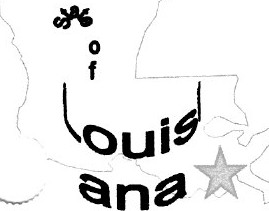 Weldon M. Danos-Executive DirectorNotice Posted: August 11, 2022Time: 12:00 NoonNOTICE OF SCHEDULED MEETINGA GIPC Meeting will be held as follows:DATE: August 12, 2022 TIME: 12:00 PM NoonPLACE OF MEETING: Grand Isle Multiplex Building3101 Louisiana Hwy 1 Grand Isle, LA 70358AGENDA:'	,,Digital Recorder Call to OrderPledge of Allegiance/Invocation Roll Call of Commissioners Approval of Minutes:a.  July 15, 2022Financial Report/Approval of InvoicesPublic Questions/Comments from Last Meeting: NoneResolution/Ordinance(s) Eligible for Adoption: NoneProfessional Reports:EngineerBoard AttorneyExecutive DirectorCommercial Dock ReportOld Business: 2014 Dodge Truck Repair Status/ Cost11.  New Business: 2021 Financial Audit ReportPublic Questions/ Comments - NoneExecutive Session: NoAdjournmentBob Sevin/PresidentGrand Isle Port CommissionP.O. Box 500Grand Isle, La. 70358In accordance with the Americans with Disabilities Act, if you need special assistance, please contact Weldon Danos at 985-787-2229, describing the assistance that is necessary.P.O. Box 500  Grand Isle, LA 70358	(985) 787-2229	www.grandisleport .com